 FRATELLI DELLA 3°A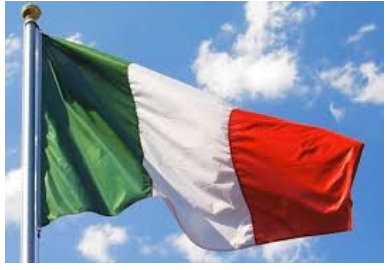 Compagni di classe,la sveglia è suonataQuest’anno la terzaper noi è arrivata.Dov’è il 10 e lode?Che prendi all’esameDobbiamo studiareE Dio ci aiuterà!Siamo da 3 anniIn questa scuolaPer l’esame a studiareE ripassare,Perché siam uniti,Perché siam contenti,Uniti per classeChi batter ci può!Stringiamoci insiemeSiam pronti all’esameSiam pronti all’esameLa licenza chiamòStringiamoci insiemeSiam pronti all’esameSiam pronti all’esameLa licenza chiamò : SI!!Da Casu  a Zuddas Noi siamo 21Da Settembre a GiugnoNoi saremo in terzaCi raccolga tutti insiemeUn’unica forzaDi conquistar il diploma Già l’ora suonò!